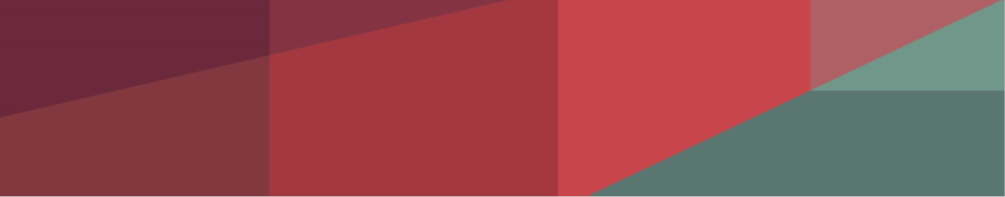 Ereignisprotokoll UmaK (Umgang mit aggressivem Kundenverhalten)Angaben zum EreignisWer Angaben zum Kunden/zur KundinWann Datum / UhrzeitWoGenauer Ort (Adresse, Räumlichkeit)WieKontakt:	 telefonisch	 persönlich	 schriftlich Ziel (gegen wen richten sich die Aggressionen?)Was ist vorgefallen? (Umschreiben Sie die Situation und mögliche Gründe für das aggressive Verhalten)Genauer Wortlaut der allfälligen Drohung keineFrühere Vorkommnisse mit dieser Person Person bisher unbekannt	 Person bisher bekannt, aber keine VorkommnisseGefährdung:	 keine	 gefährdet sich selbst	 gefährdet andereMassnahmenSofortmassnahmen Was wurde bereits unternommen, was ist noch zu unternehmen? keine nötigWeiteres Vorgehen Wie sind Sie mit der Person verblieben? Wie stellen Sie sich die nächsten Schritte vor?Involvierte Personen Protokollierende Person Name / Vorname, FunktionDatum und UnterschriftFührungsperson Name / Vorname, FunktionKopie erhalten / Datum und UnterschriftAnsprechperson UmaKName / Vorname, FunktionKopie erhalten / Datum und UnterschriftHinweise Bitte bewahren Sie das Original dieses Protokolls bei sich auf. Beachten Sie allfällige besonderen Geheimhaltungspflichten.Das Vorgehen nach aggressiven Kundenkontakten ist im Prozess Umgang mit aggressivem Kundenverhalten UmaK beschrieben.